Трудоустройство выпускников обучавшихся по государственному образовательному гранту В современных условиях модернизации системы образования - трудоустройство и успешная адаптация выпускников на рынке труда являются важнейшими показателями успешности работы высшего учебного заведения.В качестве ключевого и связующего звена между вузом, стейкхолдерами и работодателями, является центр карьеры и трудоустройства, который оказывает помощь студентам и выпускникам университета в планировании профессиональной карьеры, трудоустройства и организации профессиональных практик.Трудоустройство и распределение грантников осуществляется в соответствии Закону об образовании и Постановлению Правительства № 390 от 30 марта 2012 года «Об утверждении Правил направления специалиста на работу, предоставления права самостоятельного трудоустройства, освобождения от обязанности или прекращения обязанности по отработке гражданами, обучавшимися на основе государственного образовательного заказа, и внесении изменений и дополнений в постановление Правительства Республики Казахстан от 23 января 2008 года № 58 «Об утверждении Правил присуждения образовательного гранта». В 2022 году в университете завершили обучение 653 молодых специалистов программы бакалавриат, обучавшихся по государственному образовательному гранту по следующим категориям:156 – госзаказ педагогические специальности,276 – госзаказ другие специальности,59 – сельская квота педагогические специальности,63 – сельская квота другие специальности,99 – по программе Серпін.Количественный показатель выпускников по институтам в разрезе категорий государственного образовательного гранта (Таблица 1): Таблица 1Количественный показатель выпускников по институтам в разрезе категорий государственного образовательного грантаПо данным мониторинга трудоустройства по состоянию на 1 ноября текущего года общий показатель трудоустройства выпускников грантников КРУ им.А.Байтурсынова  составил  - 81,6 %. 10,4 % - освобождены по уважительным причинам (по уходу за ребенком, призыв в ряды вооруженных сил РК). 8,0 %  - не определились с трудоустройством. Информация о трудоустройстве в разрезе категории грантов по институтам следующая:Категория «Государственный заказ другие специальности»Всего – 273,- трудоустроены  -  (221) 80,0%,- освобождены по уважительным причинам (по уходу за ребенком,      призыв в ВС РК) –  (22) 8,0%- не трудоустроены- (33) 12,0%Результаты трудоустройства выпускников в разрезе институтов представлены в таблицах 2, 3, 4,5Таблица 2. Инженерно-технический институт им.А.Айтмухамбетова(% трудоустройства – 87,3)Таблица 3. Сельскохозяйственный институт им.В.Двуреченского(% трудоустройства – 72,8)Таблица 4. Институт экономики и права им.П.Чужинова(% трудоустройства – 80,0)Таблица 5. Педагогический институт им.У.Султангазина(% трудоустройства – 100,0)Категория «Государственный заказ педагогические специальности»Всего – 159,- трудоустроены – (132) 84,6%- освобождены по уважительным причинам (по уходу за ребенком,      призыв в ВС РК) –  (21) 13,5%- не трудоустроены- (3) 1,9%Результаты трудоустройства  выпускников педагогического института представлены в таблице 6.Таблица 6. Педагогический институт им.У.Султангазина(% трудоустройства – 84,6)Категория «Сельская квота другие специальности»Всего –66,- трудоустроены – (50) 75,8%- освобождены по уважительным причинам (по уходу за ребенком,      призыв в ВС РК) –  (8) 12,1%- не трудоустроены- (8) 12,1%Результаты трудоустройства выпускников в разрезе институтов представлены в таблицах 7,8,9.Таблица 7. Инженерно-технический институт им.А.Айтмухамбетова(% трудоустройства – 69,2)Таблица 8. Сельскохозяйственный институт им.В.Двуреченского(% трудоустройства –76,5)Таблица 9. Институт экономики и права им.П.Чужинова(% трудоустройства – 100,0)Категория «Сельская квота педагогические специальности»Всего –59,- трудоустроены – (56) 94,9%- освобождены по уважительным причинам (по уходу за ребенком,      призыв в ВС РК) –  (3) ,1%- не трудоустроены- 0Результаты трудоустройства выпускников в разрезе института представлены в таблице 10.Таблица 10. Педагогический институт им.У.Султангазина(% трудоустройства – 94,9)Категория «Серпін»Всего – 99- трудоустроены – (77) 77,8% ( из них в Костанайской области – 14 человек (18,2%),- освобождены по уважительным причинам (по уходу за ребенком,      призыв в ВС РК) –  (12) 12,1%,- не трудоустроены- (10) 10,1%.Результаты трудоустройства выпускников в разрезе институтов представлены в таблицах 11, 12, 13.Таблица  11. Инженерно-технический институт им.А.Айтмухамбетова(% трудоустройства – 76,9)Таблица 12. Сельскохозяйственный институт им.В.Двуреченского(% трудоустройства –75,4)Таблица 13. Педагогический институт им.У.Султангазина(% трудоустройства – 82,8)Таким образом, можно сделать нижеследующие выводы по трудоустройству выпускников 2021-2022 учебного года по категориям гранта.Категория «Государственный заказ другие специальности», высокий процент трудоустройства (100%):- 3 образовательные программы инженерно-технического института (Аграрная техника и технологии, Технологические машины и оборудование, Информатика);- 1 образовательная программа сельскохозяйственного институт (Стандартизация и сертификация);- 5 образовательных программ института экономики и права (Государственное и местное управление, Иностранная филология (английский язык), Переводческое дело (английский язык), Филология (казахская), Юриспруденция)- 1 образовательная программа педагогического института (Туризм)Категория «Государственный заказ педагогические специальности», высокий процент трудоустройства (100%):6 образовательных программ педагогического института (Иностранный язык: два иностранных языка, Изобразительное искусство и черчение, Музыкальное образование, Информатика, Математика, Казахский язык и литература в школах с неказахским языком обучения)Категория «Сельская квота другие специальности», высокий процент трудоустройства (100%):- 1 образовательная программа сельскохозяйственного института (Технология перерабатывающих производств)- 3 образовательные программы института экономики и права (Государственное и местное управление, Журналистика, Экономика)Категория «Сельская квота педагогические специальности», высокий процент трудоустройства (100%):Из 18 образовательных программ – 15 (Дошкольное обучение и воспитание, Педагогика и методика начального обучения, География, Иностранный язык: два иностранных языка, Музыкальное образование, История, Дефектология, Казахский язык и литература, Русский язык и литература, Информатика, Математика, Физика, Казахский язык и литература в школах с неказахским языком обучения, Химия, Изобразительное искусство и черчение)Категория «Серпін», высокий процент трудоустройства (100%):1 образовательная программа инженерно-технического института (Вычислительная техника и программное обеспечение);2 образовательные программы сельскохозяйственного института (Стандартизация, сертификация и метрология (по отраслям), Технология производства продуктов животноводства);1 образовательная программа педагогического института (Педагогика и методика начального обучения)Следует отметить, что в 2021-2022 учебном году нет образовательных программ, по которым процент трудоустройства составил бы менее 50%. Динамика трудоустройства увеличивается, ежедневно от студентов поступает информация о трудоустройстве.Из числа трудоустроенных выпускников 16,0% (85 человек) продолжили обучение в магистратуре. По результатам мониторинга трудоустройства за 2020-2021 учебный год реальный показатель трудоустройства удовлетворительный – 81,6%:Категория «Государственный заказ другие специальности» – 80,0%,Категория «Государственный заказ педагогические специальности» - 84,6%,Категория «Сельская квота другие специальности» -75,8%,Категория «Сельская квота педагогические специальности» -94,9%,Категория «Серпін» - 77,8%.Мониторинг трудоустройства затрудняется тем, что не все выпускники предоставляют справки-подтверждения о трудоустройстве. Так как договорные отношения между выпускником и вузом с момента выпуска прекращаются. Но, в с соответствии с квалификационными требованиями, предъявляемых к образовательной деятельности ВУЗа в части трудоустройства выпускников -  наличие копии подтверждающих документов с места работы является обязательным. В текущем учебном году усилены меры по усовершенствованию методов и механизмов содействия трудоустройству выпускников всех категорий государственного образовательного заказа:1.Для трудоустройства выпускников 2023 года всех категорий государственного образовательного гранта в местные исполнительные органы областей, районов и городов  по месту проживания обучающихся будут направлены  служебные письма по содействию в трудоустройстве с указанием количества будущих выпускников. 2. Для повышения уровня трудоустройства  среди студентов выпускных курсов продолжить встречи по разъяснению государственных программ в поддержку занятости молодежи («С дипломом в село», «Молодежная практика», «Контракт поколений» и др).3. Обучающиеся и выпускники университета систематически получают в новостной ленте соц. сетей «WhatsApp» и «Instagram» информацию: о вакансиях, о проводимых мероприятиях, а также  по вопросам отработки государственного образовательного гранта и другие рекомендации по трудоустройству.4. Особое внимание уделяется трудоустройству обучающихся по программе «Мәңгілік ел, жастары - индустрияға «Серпін - 2050». Проводится индивидуальная работа с каждым персонально, где учитывается база практики и дальнейшее трудоустройство. Хотелось бы отметить, что с 4 декабря 2022 года вступят в силу изменения в Постановление Правительства Республики Казахстан от 18 ноября 2022 года № 926 «О внесении изменений и дополнения в постановление Правительства Республики Казахстан от 30 марта 2012 года № 390 «Об утверждении Правил направления специалиста на работу, возмещения расходов, понесенных за счет бюджетных средств, предоставления права самостоятельного трудоустройства, освобождения от обязанности или прекращения обязанности по отработке гражданами, обучавшимися на основе государственного образовательного заказа, и внесении изменений и дополнений в постановление Правительства Республики Казахстан от 23 января 2008 года № 58 «Об утверждении Правил присуждения образовательного гранта». У данной категории выпускников отработка будет 2 года вместо 3 лет и разрешена отработка в следующих 11 областях:Акмолинская область  Актюбинская областьАтырауская область4. Область Абай5. Западно-Казахстанская область6. Карагандинская область7. Костанайская область8. Павлодарская область9. Северо-Казахстанская область10. Область Ұлытау11. Восточно-Казахстанская область.Если ранее отработка была только в регионе по месту обучения, то теперь в 11 областях.С начала 2022-2023 учебного года были проведены мероприятия, направленные на трудоустройство студентов выпускных курсов. Состоялись встречи со студентами всех институтов университета с Департаментом Агентства РК по делам государственной службы, центром занятости населения, Управление экономики и бюджетного планирования, Управления координации и занятости населения, Управления предпринимательства. Методистами центра проведены информационно-разъяснительные работы по отработке государственного образовательного гранта. 19 октября текущего года студенты выпускных курсов участвовали в областной ярмарке вакансий, организованной ГУ «Центр занятости населения города Костаная». 23 ноября совместно с ГУ «Управлением общественного развития акимата Костанайской области» был проведен информационный семинар о мерах государственной поддержки занятости молодёжи, с приглашением спикеров фонда «Даму», Палата предпринимателей «Атамекен», Национального агенства по развитию инноваций QazInnovations и других МИО. Мероприятия по трудоустройству будут продолжены до конца учебного года, в соответствии с планом центра карьеры и трудоустройства.По решению заседания Ученого совета с целью повышения показателя трудоустройства выпускников 2023 года вносятся следующие предложения: Усилить работу по мониторингу трудоустройства в институтах и на кафедрах. С целью направления на производственную практику студентов выпускных курсов, провести анализ данных об их трудоустройстве. Направить в местные исполнительные органы областей, районов и городов республиканского значения заявку о потребности в кадрах и информацию о количестве выпускников, мест их постоянного проживания, полученной специальности и языка обучения на предоставление вакантных рабочих мест для последующего трудоустройства выпускников 2023 года.4) Продолжить сотрудничество с работодателями по организации профессиональных практик и трудостройства выпускников.И.о. начальника ЦКиТ	Н. Жамангузова28.11.2022 года«А.Байтұрсынов атындағы Қостанай өңірлік университеті» КЕАҚАНЫҚТАМАҒылыми кенес отырысына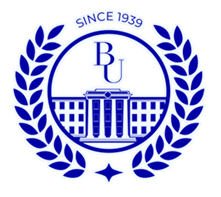 НАО «Костанайский региональный университет имени А.Байтурсынова»СПРАВКАна заседание Ученого совета30.11.2022 ж.Қостанай қаласы30.11.2022 г. город КостанайИнститутвсегоИз нихИз нихИз нихИнститутвсегоГосзаказСельская квотаСерпінПедагогический институт2471595929Инженерно-технический институт1581192613Сельскохозяйственный институт2201293457Институт экономики и права28253-ИТОГО:65343212299№ п/пОбразовательная программаВсего выпуск% труд-ва/чел% освобож-денных/чел% не труд-ных/чел1Аграрная техника и технология12100,0/120,0/00,0/02Технологические машины и оборудование 9100,0/90,0/00,0/03Информатика11100,0/110,0/00,0/04Информационные системы1693,8/156,3/10,0/05Физика1687,5/140,0/012,5/26Транспорт, транспортная техника и технологии1580,0/1213,3/26,7/17Электроэнергетика580,0/40,0/020,0/18Математика1478,6/1121,4/30,0/09Вычислительная техника и программное обеспечение2176,2/164,8/119,0/4ИТОГО по ИТИ:11987,3/1045,9/76,7/8№ п/пОбразовательная программаВсего выпуск% труд-ва/чел% освобож-денных/чел% не труд-ных/чел1Стандартизация и сертификация 3100,0/30,0/00,0/02Агрономия1687,5/146,3/16,3/13Технология продовольственных продуктов1478,6/110,0/021,4/34Биология977,8/711,1/111,1/15Ветеринарная медицина1675,0/1225,0/40,0/06Технология перерабатывающих производств771,4/528,6/20,0/07Ветеринарная санитария771,4/50,0/028,6/28Биотехнология3066,7/206,7/226,7/89Технология производства продуктов животноводства966,7/611,1/122,2/210Экология1861,1/115,6/133,3/6ИТОГО по СХИ:12972,8/949,3/1217,8/23№ п/пОбразовательная программаВсего выпуск% труд-ва/чел% освобож-денных/чел% не труд-ных/чел1Государственное и местное управление1100,0/10,0/00,0/02Иностранная филология (английский язык)6100,0/60,0/00,0/03Переводческое дело2100,0/20,0/00,0/04Филология (казахская)1100,0/10,0/00,0/05Юриспруденция2100,0/20,0/00,0/06История366,7/233,3/10,0/07Психология862,5/525,0/212,5/18Журналистика250,0/10,0/050,0/1ИТОГО по ИЭиП:2580,0/2012,0/38,0/2№ п/пОбразовательная программаВсего выпуск% труд-ва/чел% освобож-денных/чел% не труд-ных/чел1Менеджмент международного и внутреннего туризма (Туризм)1100,0/10,0/00,0/0№ п/пОбразовательная программаВсего выпуск% труд-ва/чел% освобож-денных/чел% не труд-ных/чел1Иностранный язык: два иностранных языка8100,0/80,0/00,0/02Изобразительное искусство и черчение2100,0/20,0/00,0/03Музыкальное образование6100,0/60,0/00,0/04Информатика5100,0/50,0/00,0/05Математика13100,0/130,0/00,0/06Казахский язык и литература в школах с неказахским языком обучения 3100,0/30,0/00,0/07Химия1190,9/109,1/10,0/08История1090,0/90,0/010,0/19Физика887,5/712,5/10,0/010Специальная педагогика (Дефектология)1586,7/1313,3/20,0/011Казахский язык и литература 785,7/614,3/10,0/012Биология1283,3/108,3/18,3/113Физическая культура и спорт1478,6/1114,3/27,1/114Дошкольное обучение и воспитание1172,7/827,3/30,0/015Русский язык и литература1172,7/827,3/30,0/016География366,7/233,3/10,0/017Педагогика и психология366,7/233,3/10,0/018Профессиональное обучение366,7/233,3/10,0/019 Педагогика и методика начального обучения1163,6/736,4/40,0/0ИТОГО по ПИ:15684,6/13213,5/211,9/3№ п/пОбразовательная программаВсего выпуск% труд-ва/чел% освобож-денных/чел% не труд-ных/чел1Электроэнергетика862,5/525,0/212,5/12Транспорт, транспортная техника и технологии875,0/612,5/112,5/13Информационные системы1070,0/720,0/210,0/1ИТОГО по ИТИ:2669,2/1819,2/511,5/3 п/пОбразовательная программаВсего выпуск% труд-ва/чел% освобож-денных/чел% не труд-ных/чел1Технология перерабатывающих производств1100,0/10,0/00,0/02Биотехнология1291,7/110,0/08,3/13Технология продовольственных продуктов580,0/40,0/020,0/14Ветеринарная медицина771,4/528,6/20,0/05Технология производства продуктов животноводства366,7/233,3/10,0/06Ветеринарная санитария366,7/20,0/033,3/17Агрономия333,3/166,7/20,0/0всего по СХИ:3476,5/2611,8/511,8/3№ п/пОбразовательная программаВсего выпуск% труд-ва/чел% освобож-денных/чел% не труд-ных/чел1Государственное и местное управление1100,0/10,0/00,0/02Журналистика1100,0/10,0/00,0/03Экономика1100,0/10,0/00,0/0ИТОГО по ИЭиП:3100,0/30,0/00,0/0№ п/пОбразовательная программаВсего выпуск% труд-ва/чел% освобож-денных/чел% не труд-ных/чел1Дошкольное обучение и воспитание1100,0/10,0/00,0/02Педагогика и методика начального обучения4100,0/40,0/00,0/03География1100,0/10,0/00,0/04Иностранный язык: два иностранных языка4100,0/40,0/00,0/05Музыкальное образование1100,0/10,0/00,0/06История5100,0/50,0/00,0/07Специальная педагогика (Дефектология)6100,0/60,0/00,0/08Казахский язык и литература2100,0/20,0/00,0/09Русский язык и литература2100,0/20,0/00,0/010Информатика1100,0/10,0/00,0/011Математика7100,0/70,0/00,0/012Физика2100,0/20,0/00,0/013Казахский язык и литература в школах с неказахским языком обучения 2100,0/20,0/00,0/014Химия2100,0/20,0/00,0/015Изобразительное искусство и черчение2100,0/20,0/00,0/016Биология888,9/711,1/10,0/017Физическая культура и спорт480,0/320,0/10,0/018Педагогика и психология266,7/133,3/10,0/0ИТОГО по ПИ:5994,9/565,1/30,0/0№ п/пОбразовательная программаВсего выпуск% труд-ва/чел% освобож-денных/чел% не труд-ных/чел1Вычислительная техника и программное обеспечение4100,0/40,0/00,0/02Транспорт, транспортная техника и технологии580,0/420,0/10,0/03Электроэнергетика250,0/150,0/10,0/04Информационные системы250,0/10,0/050,0/1Итого по ИТИ:1376,9/1015,4/27,7/1№ п/пОбразовательная программаВсего выпуск% труд-ва/чел% освобож-денных/чел% не труд-ных/чел1Стандартизация, сертификация и метрология (по отраслям)1100,0/10,0/00,0/02Технология производства продуктов животноводства1100,0/10,0/00,0/03Технология перерабатывающих производств887,5/712,5/10,0/04Технология продовольственных продуктов1573,3/1120,0/36,7/15Биотехнология2673,1/197,7/219,2/56Агрономия666,7/40,0/033,3/2Итого по СХИ:5775,4/4310,5/614,0/8№ п/пОбразовательная программаВсего выпуск% труд-ва/чел% освобож-денных/чел% не труд-ных/чел1Педагогика и методика начального обучения8100,0/80,0/00,0/02Дошкольное обучение и воспитание1181,8/99,1/19,1/13Дефектология1070,0/730,0/30,0/0ИТОГО по ПИ:2982,8/2413,8/43,4/1